Publicado en Madrid el 22/06/2020 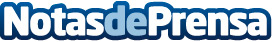 La nueva normalidad en las apps de eventos y citas onlineLas aplicaciones más famosas para eventos son Facebook Events, Meetup y Eventbrite mientras que para citas online son Tinder y Happn. Entre toda esta vorágine nace YOUERNES ( https://youernes.com) de la mano del Ingeniero Técnico en Informática de Sistemas Ángel Serrano Pérez con un toque más social que los antiguos clasificados y con una jerarquía y búsqueda más optimizada para encontrar planes para todos los gustos (sociales, de negocio y de ayuda a la comunidad)Datos de contacto:ANGEL SERRANO PEREZ+34643306212Nota de prensa publicada en: https://www.notasdeprensa.es/la-nueva-normalidad-en-las-apps-de-eventos-y Categorias: Nacional Entretenimiento Emprendedores E-Commerce http://www.notasdeprensa.es